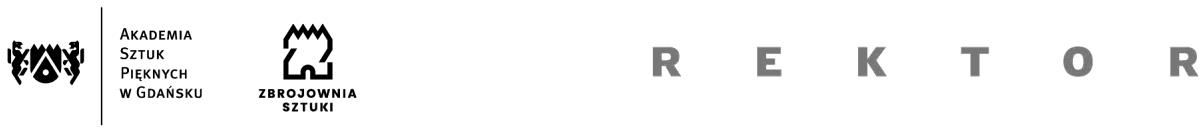 Gdańsk, 14.03.2022 r.prof. ASP dr hab. Krzysztof Polkowski Rektor Akademii Sztuk Pięknychw GdańskuZarządzenie nr 25/2022Rektora Akademii Sztuk Pięknych w Gdańsku z dnia 14 marca 2022 r.w sprawie wprowadzenia zmian w załączniku nr 1 do Regulaminu Organizacyjnego Akademii Sztuk Pięknych w Gdańsku wprowadzonego Zarządzeniem nr 64/2021 Rektora Akademii Sztuk Pięknych w Gdańsku w dniu 2 listopada 2021 r. Na podstawie art. 23 ust. 3 pkt 1 i 2 ustawy z dnia 20 lipca 2018 roku Prawo o szkolnictwie wyższym  i nauce (tekst jednolity:   Dz. U. z  2018  r., poz. 1668 z póź.zm.) w zw.  z  §  14  ust.  5  pkt  1,  2  Statutu  Akademii  Sztuk  Pięknych w Gdańsku uchwalonego Uchwałą Senatu nr 27/2019 z dnia 26 czerwca  2019 r. z póź. zm., zarządza się, co następuje:§ 1Zmienia się załącznik nr 1 – Struktura Organizacyjna do Regulaminu Organizacyjnego Akademii Sztuk Pięknych w Gdańsku wprowadzonego Zarządzeniem Rektora ASP w Gdańsku nr 64/2021 z dnia 2 listopada 2021 r. w taki sposób, że w miejsce Wydziału Architektury                          i Wzornictwa, utworzy się z dniem 1 października 2022r.:1.     Wydział ArchitekturyKierunki:    Architektura Wnętrz    Architektura Przestrzeni KulturowychWładze wydziałowe:    dziekan Wydziału Architektury    prodziekan ds. kierunku Architektura Wnętrz    prodziekan ds. kierunku Architektura Przestrzeni KulturowychKatedry:a)     Katedra Podstaw Architektury Wnętrzb)     Katedra Architektury Wnętrzc)     Katedra Architektury Przestrzeni Kulturowych2.     Wydział WzornictwaWładze wydziałowe:    dziekan Wydziału Wzornictwa    prodziekan ds. kierunku WzornictwoKatedry:a)     Katedra Podstaw i Metodyki Projektowania Wzornictwab)     Katedra Produktuc)     Katedra Wzornictwa§ 2W związku z powołaniem Kierunku Fotografia z dniem 1 października 2022 r. zmienia się struktura Wydziału Rzeźby i Intermediów:Kierunki:    Rzeźba a)     Katedra Rzeźbyb)     Katedra Rysunkuc)     Katedra Specjalizacji    IntermediaKatedra Intermediów    FotografiaKatedra FotografiiWładze wydziałowe:    dziekan Wydziału Rzeźby i Intermediów    prodziekan ds. kierunku Rzeźba    prodziekan ds. kierunku Intermedia    prodziekan ds. kierunku Fotografia§ 3Regulamin Organizacyjny Akademii Sztuk Pięknych w Gdańsku wchodzi w życie  z dniem               1 października 2022 r.Załączniki:Załącznik nr 1 do Regulaminu Organizacyjnego Akademii Sztuk Pięknych w Gdańsku- tekst jednolity.